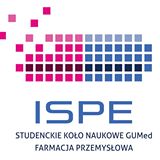 Sprawozdanie ze spotkania 
Studenckiego Koła Naukowego „ISPE- Farmacja Przemysłowa”Dnia 19.12.2016r. w Klubie Studenckim Medyk o godz. 18.00 odbyła się Wigilia koła ISPE. Na spotkaniu obecnych było 28 studentów z IV, V i VI roku Farmacji. Przebieg spotkania:Na początku spotkania członkowie złożyli sobie świąteczne oraz podzielili się opłatkiem.Sandra Puczyńska oraz Mateusz  Sencio zaprezentowali działalność kół ISPE z USA oraz Irlandii.Następnie Emila Rast wraz z Moniką Kryger wykonały kilka świątecznych utworów.Sandra Puczyńska poprowadziła „Familiadę”, w której uczestniczyły dwie drużyny.Następnie członkowie koła wspólnie kolędowali.Na koniec pani prof. Sznitowska przeprowadziła konkurs wiedzy farmaceutycznej.